THE UNIVERSITY OF PUGET SOUND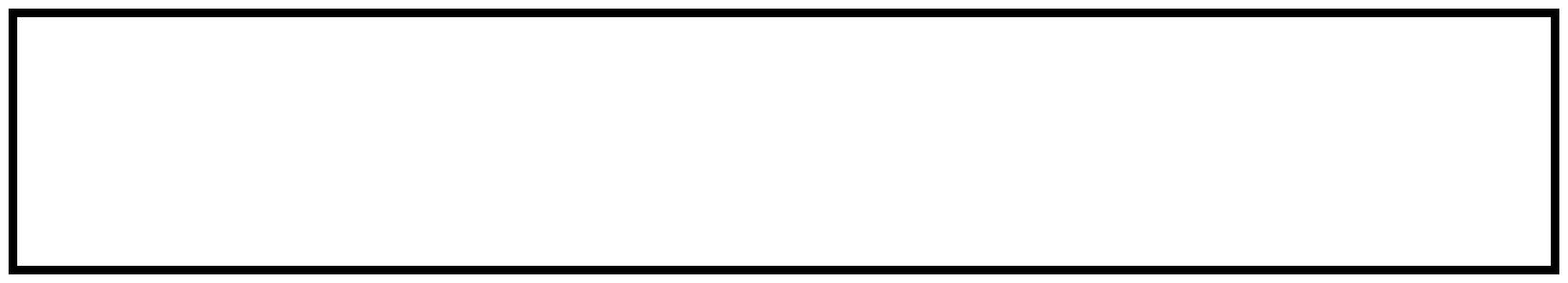 2014-2015 CURRICULUM GUIDECOMPUTER SCIENCE/BUSINESSDEGREE: BSCONTACT PERSON: BRADLEY RICHARDSNOTES:Of the three units of upper division coursework required outside the first major, the Connections course will count for one unless it is used to meet a major requirement. One unit from 402, 416, 432, 434, or 435 THE UNIVERSITY OF PUGET SOUND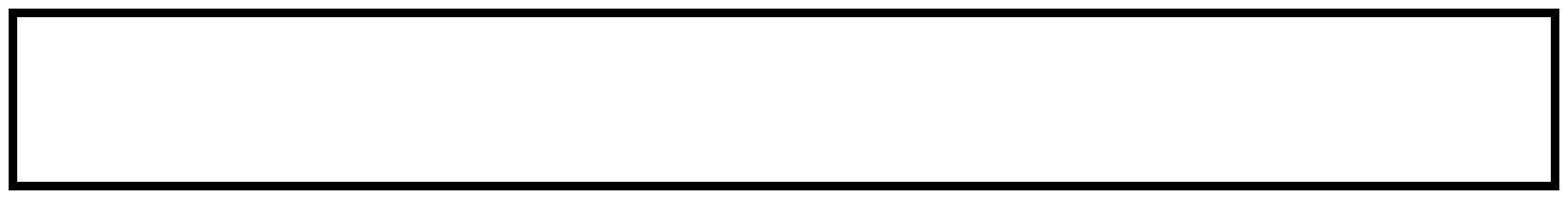 COURSE CHECKLISTCOMPUTER SCIENCE/ BUSINESSCORE CURRICULUM	MAJOR REQUIREMENTSSSI1SSI2ARHMMA (CSCI 161, MATH 160, 170, 180, 210)NSSL (ECON 170)CNKEYSSI1= Seminar in Scholarly Inquiry1   MA= Mathematical ApproachesSSI2= Seminar in Scholarly Inquiry2   NS= Natural Scientific ApproachesAR= Artistic Approaches	SL= Social Scientific ApproachesHM= Humanistic Approaches	CN= ConnectionsFL= Foreign LanguageBUS 205BUS 305BUS 310BUS 315BUS 402, 416, 432, 434, or 435*#CSCI 161CSCI 250CSCI 261CSCI 281CSCI 455ECON 170MATH 160MATH 170 or 180MATH 210THIS FORM ISNOT ANOFFICIAL GRADUATION ANALYSISThank you for evaluating 
BCL easyConverter DesktopThis Word document was converted from PDF with an evaluation version of BCL easyConverter Desktop software that only converts the first 3 pages of your PDF.A suggested four-year program:A suggested four-year program:A suggested four-year program:Fall Semester ClassesSpring Semester ClassesFreshmanUnitsUnitsUnitsSSI 11SSI 21ECON 170 (SL core)1MATH 1601CSCI 161 (MA core)1CSCI 2611FL (if needed) or elective 1FL (if needed) or elective 1SophomoreUnitsUnitsUnitsBUS 2051MATH 170 or 1801MATH 2101BUS 3051Approaches core1Approaches core1CSCI 2501Elective1JuniorUnitsUnitsUnitsCSCI 2811BUS 3151BUS 3101Elective1Elective1Approaches core1Elective1Elective1SeniorUnitsUnitsUnitsBUS 402, 416, 432, 434, or 43521Elective1Elective1Elective1CN core11Elective1Elective1CSCI 4551Puget Sound requires a total of 32 units to graduate.UNIVERSITY CORECRS      TERM   GRADE